ONZIÈME RÉUNION INTERAMÉRICAINE 	OEA/Ser.K/V.14.1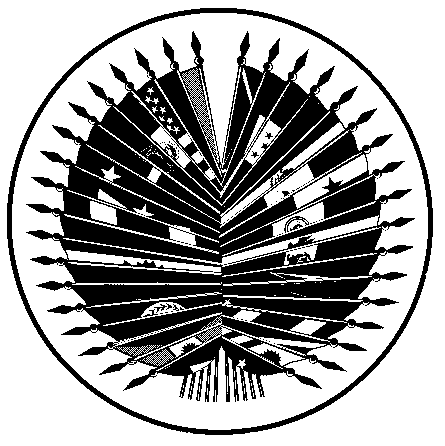 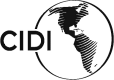 DES MINISTRES DE L’ÉDUCATION	CIDI/RME/doc. 5/22Du 10 au 11 novembre 2022	4 octobre 2022Washington, D.C. (États-Unis d'Amérique)	Original: espagnolVIRTUEL		ORDRE DE PRÉSÉANCE DES DÉLÉGATIONS DES OBSERVATEURS PERMANENTS(Établi par lot lors de sa réunion ordinaire du CIDI, tenue le 27 septembre 2022)AzerbaïdjanBangladesh BelgiqueBéninBosnie-HerzégovineBulgarieQatarChineChypreCorée CroatieDanemarkÉgypteSlovénieEspagneEstoniePhilippinesFinlande FranceGéorgieGhanaGrèceGuinée équatoriale Hongrie IndeIrlandeIslandeIsraëlItalieJaponKazakhstanLettonieLibanLiechtensteinLituanieLuxembourgMalteMaroc MoldavieMonacoMonténégroNigeriaNorvègePays-BasPakistanPologne PortugalRoyaume-Uni de Grande-Bretagne et d’Irlande du NordRépublique tchèque République slovaqueRépublique de Macédoine du Nord République de SerbieRoumanieSaint-Siège Sri LankaSuèdeSuisseThaïlande TunisieTurquieUkraineUnion européenneOuzbékistan VanuatuYémen AlbanieAllemagneAngolaArabie SaouditeAlgérie ArménieAustralie Autriche